St Richard’s RC Primary School Longsight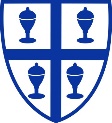 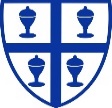 Classteacher Person SpecificationEssentialDesirableQualificationsQualified Teacher Status (Primary).Certificate in Catholic Religious Studies (CCRS).Knowledge & ExperienceExcellent knowledge and understanding of the needs of primary school aged pupils. Excellent knowledge of current educational policy, methods and initiatives.Understanding of the importance of whole school planning, monitoring, evaluation and moderation.Evidence of good or outstanding teaching through training or in post.Experience of teaching EYFS and/or Key Stage 1Experience of subject leadership.Skills, Abilities & AptitudesAbility and willingness to actively and enthusiastically support the Catholic ethos of the school. Ability to evaluate and reflect on his/her own performance and a commitment to self-development through the Appraisal Process.Superb communication skills to a range of audiences.Ability to motivate and enthuse others with a positive approach to promoting effective learningand behaviour. Ability to work effectively as part of a team, developing and maintaining good relationships with all stakeholders in the whole school community.Willingness to actively involve parents and the wider community in the education of their children and the life of their school. Patience and flexibility.Ability to deal calmly with difficult situations.Personal interests beyond school. Evidence of extra-curricular involvement.